HOT SPRINGS ARTS AND CRAFTS FAIR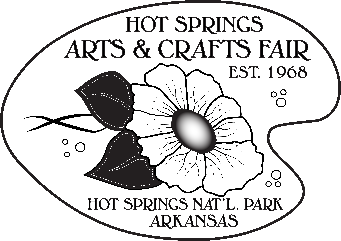 OCTOBER 4, 5, & 6, 2024GARLAND COUNTY FAIRGROUNDS4831 MALVERN AVE. (HWY 270 EAST)                   FRIDAY AND SATURDAY 9:00 AM – 6 PMSUNDAY 11:00 AM – 4 PM REVISED RULES AND REGULATIONSYou will be expected to help us maintain the integrity of this event by closely reading and following these rules as they apply both to your work and your conduct on the fairgrounds. Show hours are 9:00 a.m. until 6:00 p.m. on Friday and Saturday and 11:00 a.m. until 4:00 p.m. on Sunday. Vendors should be in their booths 30 minutes before the doors open.Buildings will be opened at 8:30 a.m. on Friday and Saturday and 10:30 a.m. on Sunday. Doors will not be opened earlier unless special arrangements have been made with your building hostess.CAMPING SPACES WITH WATER AND ELECTRICITY ARE AVAILABLE FOR $30.00 PER NIGHT. SPACES MAY BE REQUESTED IN ADVANCE.GENERAL INFORMATIONWe accept cash or check payments only. We do not use Cash App, Venmo, or other online payment options. Our show is juried to ensure the quality of the show and protect both our customers and vendors.Sales tax is each vendor’s responsibility. You are liable for state and county tax, but no city tax. We are required to hand out tax forms to each vendor for their convenience.Buildings will be locked, and a night watchman will be on duty Thursday, Friday, and Saturday night. THE FAIR COMMITTEE IS NOT RESPONSIBLE FOR ACCIDENTS, FIRES, OR THEFTS ON THE GROUNDS OR THE BUILDINGS.Spaces are approximately 10’X10’ (single) and 10’X20’ (double). Exhibits must be kept within the marked booth space. Outlets are limited. Please bring your own heavy-duty extension cord. Someone must be in your booth at ALL times. There will be a committee hostess in each building if assistance is needed.Each exhibitor is responsible for the appearance of their booth daily. Empty boxes may be taken to the front of the building near the provided trash receptacles.At the end of the show, all trash, boxes, etc. are to be removed. A cleaning fee of $25.00 will be assessed if booth space is not clean.Exhibitors are invited to return on a yearly basis. All current exhibitors will be reviewed on quality of workmanship, cooperation, and following the rules set by the Arts and Crafts Fair Committee. Booth assignments are for one year only and shall be at the discretion of the committee. Assigned booths are non-transferable. If you choose to bring your pet with you, it is your responsibility to see that it does not bark or approach shoppers. RETURNING VENDORS’ APPLICATIONS ARE DUE BY MARCH 31, 2024, TO RESERVE THE SAME SPACE. PAYMENT IS DUE BY JULY 1, 2024. NEW VENDOR DEADLINE IS September 1st.THURSDAYThursday, October 3, the exhibit buildings will be open from 9:00 a.m. until 6:00 p.m. for you to set up your displays. Please do not arrive before 9:00 a.m. Deadline to check in is 3:00 p.m.YOU MUST SET UP ON THURSDAY – NO EXCEPTIONS. You may drive up to the building to unload. After unloading your items, move your vehicle to make room for others. “No Shows” will not be refunded. A refund of 90% of the booth fee will be given if notification of cancellation is received by September 1, 2024.Booth assignments are at the discretion of the Arts and Crafts Fair Committee. We cannot honor requests for specific booth sizes.Display tables should be covered to the floor on all visible sides. Vendors may display signs with name, address, etc., but may not reflect a commercial business or promote sales in other venues. Signs will be checked and approved by building hostess. Tables are available ($10 each for table rental). Requested tables and chairs will be delivered to your booth. No nails or similar items may be driven into the walls. All items are to be individually priced or have a sign indicating the price. THERE WILL NOT BE ANY SUNDAY DISCOUNTS OR CUTTING OF PRICES AT ANY TIME.Snacks and drinks will be available for vendors in Building #5. Wear your vendor ribbon.NO COMMERCIAL ITEMS – IF YOU DIDN’T MAKE IT OR ALTER IT, DON’T BRING IT!!The Hot Springs Arts and Crafts Fair is a FAMILY FRIENDLY EVENT. Vendors will be asked to remove any goods not in keeping with this atmosphere.FRIDAY, SATURDAY, AND SUNDAYA qualified Arts and Crafts Fair Committee member will check all exhibits twice daily to ensure that rules and standards are met. Only those items previously approved by the committee will be allowed. No new items for the show will be juried after September 1, 2024.SUNDAYNo display may be removed prior to 4:00 p.m. on Sunday. No vehicles may be moved to the buildings before the 4:00 p.m. closing time.Please do not move your vehicle to the building until you are ready to load it. Once loaded, leave, and make room for the next person. Any vendor that does not abide by these rules will not be asked to return the following year.MAKE ALL CHECKS PAYABLE TO “HOT SPRINGS ARTS AND CRAFTS FAIR”.Jane Oliver, Committee Chairman                                                                                                                               P.O. BOX 394, Pearcy, AR 71964  PH. 501-520-1333www.hotspringsartsandcraftsfair.comFollow us on Facebook – www.facebook.com/hotspringsartsandcraftsfair 